What is a Wave? Pre-Assessment KeyList two examples of waves.(This is open-ended—students may include some answers not listed here) ocean waves, hand waves, sound waves, light waves, radio waves, UV wavesWhat is the amplitude of the following sine wave?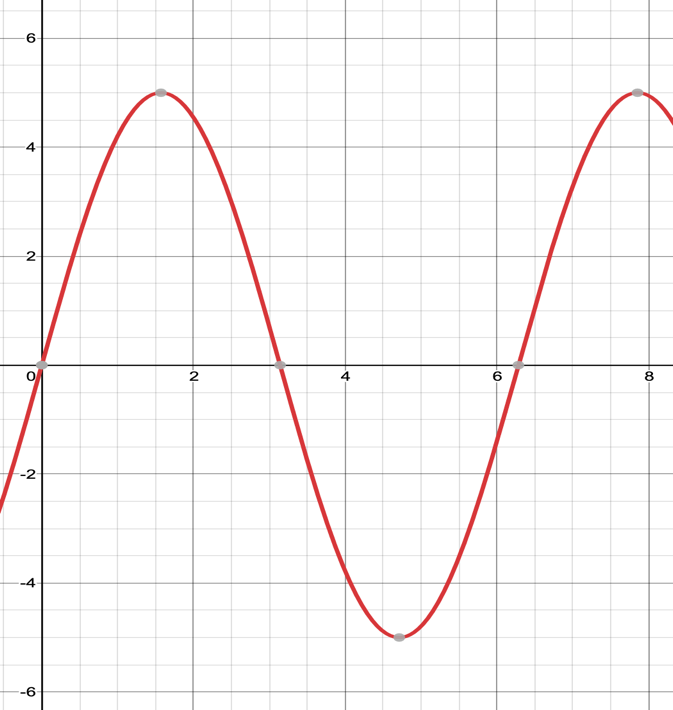 The amplitude is 5.Describe the frequency of a wave and how increasing or decreasing the frequency affects a wave.Increasing frequency = more peaks per second, shorter periodDecreasing frequency = less peaks per second, longer periodHow does introducing a negative phase angle affect the graph of a sine wave?Negative phase angle = move wave to the rightDirectionsAnswer the following questions the best you can. You are not expected to know the answers, and this assignment will not be graded.